К настоящему документу прилагается список Вопросов, распределенных 7-й Исследовательской комиссии по радиосвязи. В следующей выдержке из Резолюции МСЭ-R 5-6 приводится определение категорий вопросов:C:	Вопросы, имеющие отношение к Конференциям, связанные с работой, касающейся конкретной подготовки к всемирным и региональным конференциям радиосвязи и выполнению их решений:C1:	очень срочные и приоритетные исследования, требующиеся для следующей Всемирной конференции радиосвязи;C2:	срочные исследования, которые, как ожидается, потребуются для следующих конференций радиосвязи.S:	Вопросы, предусмотренные для отражения следующего:–	тематики, переданной на рассмотрение Ассамблее радиосвязи Полномочной конференцией и другими конференциями, Советом, Радиорегламентарным комитетом;–	усовершенствований в технике радиосвязи или управлении использованием спектра;–	изменений в использовании или работе радиосвязи:S1:	срочные исследования, которые предполагается завершить в течение двух лет;S2:	важные исследования, необходимые для развития радиосвязи;S3:	необходимые исследования, которые, как ожидается, будут содействовать развитию радиосвязи.ВОПРОСЫ, ПОРУЧЕННЫЕ 7-й исследовательской 
комиссии по радиосвязи
Научные службы______________Ассамблея радиосвязи (АР-15)Женева, 26–30 октября 2015 г.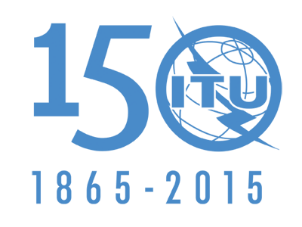 МЕЖДУНАРОДНЫЙ СОЮЗ ЭЛЕКТРОСВЯЗИДокумент 7/1003-R1 сентября 2015 года7-я Исследовательская комиссия по радиосвязи7-я Исследовательская комиссия по радиосвязиНаучные службыНаучные службывопросы, ПОРУЧЕННЫЕ 7-й исследовательской 
комиссии по радиосвязивопросы, ПОРУЧЕННЫЕ 7-й исследовательской 
комиссии по радиосвязиNOC = 
СохраненоMOD = 
ПересмотреноSUP = 
ИсключеноADD = 
Новый текстUNA = 
В процессе утвержденияВопрос МСЭ-RНазваниеСтатусКатегорияПредлагаемый плановый срокЗамечания110-2/7Коды времениNOC(S2)2019 г.111-1/7 Задержки сигналов в антеннах и других цепях и их калибровка для передачи сигналов высокоточного времениNOC(S2)2019 г.118-2/7 Факторы, затрагивающие совместное использование частоты спутниковыми системами ретрансляции данных и системами других службNOC(S2)2019 г.129-2/7 Нежелательные излучения, создаваемые и принимаемые станциями научных службNOC(S2)2019 г.139-4/7 Передача данных для систем спутниковой службы исследования ЗемлиNOC(S2)2019 г.141-4/7 Передача данных для систем метеорологической спутниковой службыNOC(S2)2019 г.145-2/7 Технические факторы, учитываемые при защите радиоастрономических наблюденийNOC(S2)2019 г.146-2/7 Критерии оценки помех радиоастрономическим станциямNOC(S2)2019 г.152-2/7 Передача сигналов стандартных частот и точного времени со спутниковNOC(S2)2019 г.207-3/7 Передача сигналов точного времени и частоты с использованием цифровых линий связиNOC(S2)2019 г.211/7 Совместное использование частот службой космических исследований и другими службами в полосах 37–38 ГГц и 40–40,5 ГГцNOC(S2)2019 г.221/7 Предпочтительные полосы частот и критерии защиты для наблюдений (пассивных) в службе космических исследованийNOC(S2)2019 г.222-2/7 Радиолинии между земными станциями и космическими аппаратами для полетов на Луну и планеты солнечной системы, создаваемые посредством спутников ретрансляции данных полетов на Луну и/или планеты солнечной системыNOC(S2)2019 г.226-1/7 Совместное использование частот радиоастрономической службой и другими службами в полосах выше 70 ГГцNOC(S2)2019 г.230-1/7 Предпочтительные полосы частот и критерии защиты для радиоастрономических измерений в космосеNOC(S2)2019 г.231/7 Спутниковая служба исследования Земли (активная) и служба космических исследований (активная), работающие на частотах выше 100 ГГцNOC(S2)2019 г.234/7 Совместное использование частот системами активных датчиков спутниковой службы исследования Земли и системами, работающими в других службах, в полосе 1215–1300 МГцNOC(S2)2019 г.236-1/7 Будущее шкалы времени UTCNOC(C1)2015 г.237/7 Технические и эксплуатационные факторы, касающиеся способов ослабления помех на радиоастрономических станцияхNOC(S2)2019 г.238/7 Достоверный источник времени для службы меток времениNOC(S2)2019 г.239/7 Коды времени для измерительной аппаратурыNOC(S2)2019 г.242/7 Зоны радиомолчанияNOC(S2)2019 г.244/7 Помехи между службами стандартных частот и сигналов точного времени, работающими между 20 и 90 кГцNOC(S2)2019 г.245/7 Помехи службе стандартных частот и сигналов времени в полосе низких частот, создаваемые шумом от электрических источниковNOC(S2)2019 г.246/7Будущие потребности в ширине полосы для службы космических исследований (дальний космос)NOC(S2)2019 г.247/7Радиосвязь в условиях чрезвычайных ситуаций при полете людей в космосNOC(S2)2019 г.248/7Информация для измерения времени, предоставляемая глобальными спутниковыми навигационными системами (ГСНС) и их модификациямиNOC(S2)2019 г.249/7Информация о времени и частоте, предоставляемая "усовершенствованной" системой дальней навигации (LOng Range Aid to Navigation) (eLORAN)NOC(S2)2019 г.250/7Применение и усовершенствование двухсторонней спутниковой передачи сигналов времени и частоты (TWSTFT)NOC(S2)2019 г.251/7Пассивные датчики наземного базированияNOC(S2)2019 г.252/7Параметры, необходимые для регистрации распределенных систем радиоастрономической службыNOC(S2)2019 г.253/7Релятивистские эффекты, возникающие при передаче сигналов времени и частоты вблизи Земли и в солнечной системеNOC(S2)2019 г.254/7Характеристики и потребности в спектре спутниковых систем, использующих нано- и пикоспутникиNOC(C2)2015 г.255/7Обнаружение и решение проблемы радиочастотных помех датчикам спутниковой службы исследования Земли (пассивной)NOC(S1)2019 г.256/7Наблюдения за космической погодойNOC(S3)2019 г.